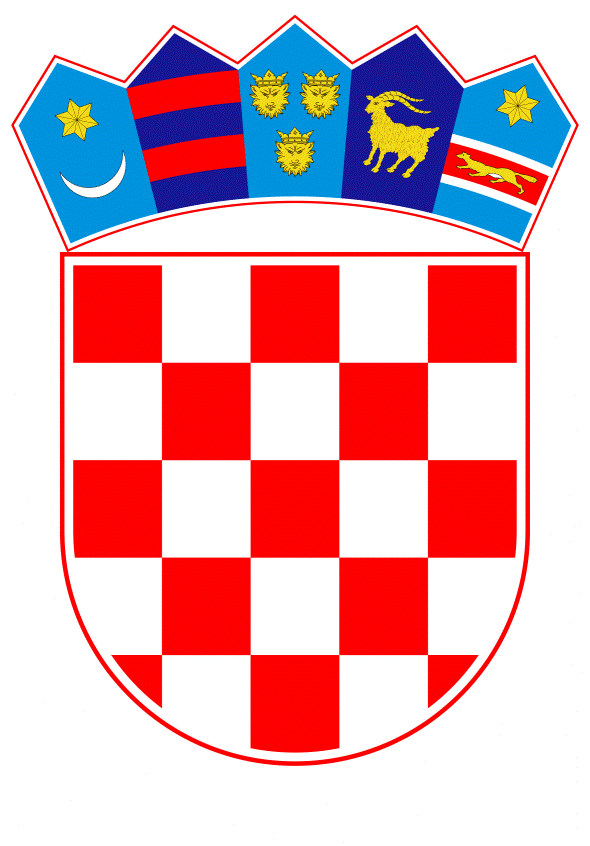 VLADA REPUBLIKE HRVATSKEZagreb, 28. veljače 2019.______________________________________________________________________________________________________________________________________________________________________________________________________________________________Banski dvori | Trg Sv. Marka 2  | 10000 Zagreb | tel. 01 4569 222 | vlada.gov.hrREPUBLIKA HRVATSKAMINISTARSTVO POLJOPRIVREDE___________________________________________________________________________NACRTPRIJEDLOG ZAKONA O IZMJENAMA ZAKONA O USKLADIŠTENJU I SKLADIŠNICI ZA ŽITARICE I INDUSTRIJSKO BILJE,S KONAČNIM PRIJEDLOGOM ZAKONAZagreb, veljača 2019.PRIJEDLOG ZAKONA O IZMJENAMA ZAKONA O USKLADIŠTENJU I SKLADIŠNICI ZA ŽITARICE I INDUSTRIJSKO BILJEI. USTAVNA OSNOVA ZA DONOŠENJE ZAKONAUstavna osnova za donošenje ovoga Zakona sadržana je u odredbi članka 2. stavka 4. podstavka 1. Ustava Republike Hrvatske („Narodne novine“ br. 85/10 – pročišćeni tekst i 5/14 – Odluka Ustavnog suda Republike Hrvatske). II. OCJENA STANJA I OSNOVNA PITANJA KOJA SE UREĐUJU ZAKONOM TE POSLJEDICE KOJE ĆE DONOŠENJEM ZAKONA PROISTEĆIZakonom o uskladištenju i skladišnici za žitarice i industrijsko bilje (Narodne novine, br. 79/09 i 124/11) uređuje se uskladištenje žitarica i industrijskog bilja, propisuju uvjeti za stjecanje ovlaštenja i sadržaj skladišnice izdane za uskladištene žitarice i industrijsko bilje kao jamstvenog dokumenta, uređuju prava i obveze osoba u postupku izdavanja i prometa skladišnica te uređuju druga pitanja od značaja za uskladištenje žitarica i industrijskog bilj.Nacionalnim programom reformi za 2018. utvrđene su mjere za jačanje konkurentnosti gospodarstva i unaprjeđenje poslovnog okruženja (mjera 4.1. i 4.1.1.) te s njima u vezi mjera 1.1.5. „Objedinjavanje gospodarskih inspekcija“, kao temelj za učinkovitije obavljanje inspekcijskih poslova, koji se sada obavljaju u središnjim tijelima državne uprave, u konkretnom slučaju inspekcijskih poslova koji se obavljaju u Ministarstvu poljoprivrede. Obzirom da poslove inspekcijskih nadzora iz nadležnosti poljoprivredne inspekcije Ministarstva poljoprivrede od 1. travnja 2019. godine preuzima Državni inspektorat, potrebno je izmijeniti odredbe Zakona o uskladištenju i skladišnici za žitarice i industrijsko bilje  (Narodne novine, br. 79/09 i 124/11).III. OCJENA I IZVORI SREDSTAVA POTREBNIH ZA PROVOĐENJE ZAKONAZa provođenje ovoga Zakona nije potrebno osigurati dodatna sredstva u državnom proračunu Republike Hrvatske. IV. PRIJEDLOG ZA DONOŠENJE ZAKONA PO HITNOM POSTUPKUPrema odredbi članka 204. stavka 1. Poslovnika Hrvatskoga sabora (Narodne novine, br. 81/13, 113/16, 69/17 i 29/18) zakon se može donijeti po hitnom postupku, kada to zahtijevaju osobito opravdani razlozi, koji u prijedlogu moraju biti posebno obrazloženi. Nacionalnim programom reformi 2018. utvrđena je reformska mjera objedinjavanja gospodarskih inspekcija u Državnom inspektoratu kao temelj za učinkovitije obavljanje inspekcijskih poslova, koji se sada obavljaju u središnjim tijelima državne uprave. Sukladno članku 204. stavku 1. Poslovnika Hrvatskoga sabora („Narodne novine“, broj  81/13, 113/16, 69/17 i 29/18.) predlaže se donošenje ovoga Zakona po hitnom postupku, u cilju izbjegavanja pojave pravnih praznina u postupanju inspekcijskih službi u sklopu Državnog inspektorata od 1. travnja 2019. godine, u svrhu osiguravanja pravilnog, učinkovitog i djelotvornog funkcioniranja državne uprave u upravnim područjima koje je Državni inspektorat preuzeo od pojedinih središnjih tijela državne uprave, a što su osobito opravdani razlozi za donošenje ovoga Zakona po hitnom postupku. KONAČNI PRIJEDLOG ZAKONA O IZMJENAMA ZAKONA O USKLADIŠTENJU I SKLADIŠNICI ZA ŽITARICE I INDUSTRIJSKO BILJEČlanak 1.U Zakonu o uskladištenju i skladišnici za žitarice i industrijsko bilje  (Narodne novine, br. 79/09 i 124/11) u članku 18. stavak 2. mijenja se i glasi:(2) „Inspekcijski nadzor u provođenju ovoga Zakona i propisa donesenih na temelju njega obavljaju poljoprivredni inspektori Državnog inspektorata“. Članak 2.Članak 19. mijenja se i glasi:„(1) U obavljanju inspekcijskog nadzora po ovom Zakonu poljoprivredna inspekcija Državnog inspektorata:– izvješćuje nadležna tijela o uočenim nepravilnostima i traži provođenje određenog postupka ako sama nije ovlaštena izravno postupiti– prikuplja podatke i obavijesti kada je to potrebno za obavljanje njihova posla– podnosi nadležnim tijelima zahtjev za pokretanje prekršajnog postupka odnosno kaznenu prijavu– nadzire i ostalo propisano ovim Zakonom i propisima donesenim na temelju njega.(2) Protiv rješenja poljoprivrednih inspektora može se u roku od 15 dana od dana dostave rješenja izjaviti žalba.(3) Žalbu protiv rješenja poljoprivrednog inspektora rješava unutarnja ustrojstvena jedinica za drugostupanjski upravni postupak u središnjem uredu Državnog inspektorata.(4) Protiv drugostupanjskog rješenja jedinice za drugostupanjski upravni postupak u središnjem uredu Državnog inspektorata može se pokrenuti upravni spor.“.Članak 3.Ovaj Zakon objavit će se u Narodnim novinama, a stupa na snagu 1. travnja 2019. godine. OBRAZLOŽENJEUz članak 1. i 2.Obzirom da poslove inspekcijskih nadzora odnosno službenih kontrola iz nadležnosti poljoprivredne inspekcije Ministarstva poljoprivrede od 1. travnja 2019. godine preuzima Državni inspektorat, nužne su odgovarajuće izmjene članaka 18. i 19. Zakona o uskladištenju i skladišnici za žitarice i industrijsko bilje. Uz članak 3.Ovim člankom određuje se dan stupanja na snagu ovoga Zakona. TEKST ODREDBI VAŽEĆEG ZAKONA KOJE SE MIJENJAJUČlanak 18.(1) Upravni nadzor nad provedbom ovoga Zakona i propisa donesenih na temelju njega obavlja Ministarstvo.(2) Inspekcijski nadzor u provođenju ovoga Zakona i propisa donesenih na temelju njega obavlja poljoprivredna inspekcija u Ministarstvu, a inspekcijski nadzor provode poljoprivredni inspektori.Članak 19.U obavljanju inspekcijskog nadzora po ovom Zakonu poljoprivredna inspekcija u Ministarstvu:– izvješćuje nadležna tijela o uočenim nepravilnostima i traži provođenje određenog postupka ako sama nije ovlaštena izravno postupiti,– prikuplja podatke i obavijesti kada je to potrebno za obavljanje njihova posla,– podnosi nadležnim tijelima zahtjev za pokretanje prekršajnog postupka odnosno kaznenu prijavu,– nadzire i ostalo propisano ovim Zakonom i propisima donesenim na temelju njega Predlagatelj:Ministarstvo poljoprivredePredmet:Nacrt prijedloga zakona o izmjenama Zakona o uskladištenju i skladišnici za žitarice i industrijsko bilje, s Nacrtom konačnog prijedloga zakona